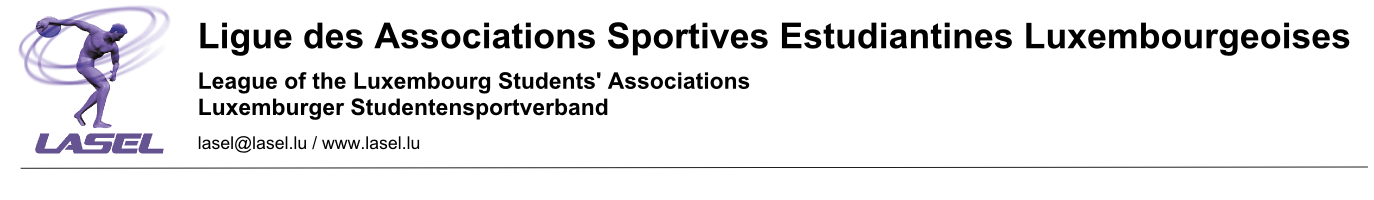 			BADMINTON JF/JG affilié(e)s		Association sportive: ………………………………..		Accompagnateur :     ………………………………..JEUNES FILLES							JEUNES GENSNO.NomPrénomCat./Class.NO.NomPrénomCat./Class.112233445566778899101011111212131314141515